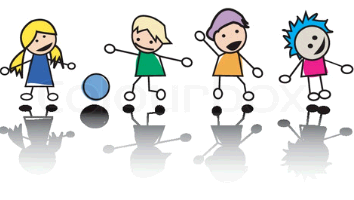 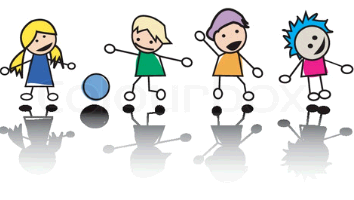 Børnehaven SolsikkenBørnevej 19875 Børneby                                                                      22. juni 2020Pædagogisk håndværker med gang i Jeg er nyuddannet pædagogisk assistent og brænder efter at komme i gang med at bruge den nye viden og erfaring, jeg har fået på uddannelsen. Derfor håber jeg, I kan bruge mig i Solsikken – måske i første omgang i et vikariat?Hvad kan jeg tilbyde fagligt?På jeres hjemmeside kan jeg se, at I prioriterer børnenes sociale og motoriske udvikling højt, og her har jeg meget at byde på.Jeg har selv spillet fodbold ”fra jeg blev født”, og på studiet fik jeg 12 i faget ”Bevægelse og idræt” i et projekt om fodbold og køn i daginstitutioner. Projektet byggede på erfaringer fra min praktik, hvor jeg havde succes med at få alle børnene – piger og drenge, små og store – med i en kanon fodboldturnering, hvor vi eksperimenterede med forskellige regler og flotte udklædninger. Forleden var jeg på besøg i institutionen, og de fleste spiller stadig fodbold hver dag. Som pædagogisk assistent kan jeg planlægge aktiviteter, der understøtter børnenes udvikling ud fra de pædagogiske læringsplane. Fx ved at tage dem med ud og lære om naturen, lade dem selv udforske lidt, klatre i træer, rulle ned af bakker osv. Og ved at udfordre dem på et passende niveau både sprogligt med fx dialogisk læsning og motorisk ved fx en god Tarzan- bane eller en god omgang morgengymnastik.Samtidigt sætter jeg en ære i at have øje for udviklingen og læringen i processen, så jeg arbejder altid tæt sammen med pædagogerne for at understøtte de pædagogiske processer.Hvad kan jeg tilbyde personligt?Jeg er:god til at bevare overblikket på en gruppe af børn uden at miste fokus på det enkelte barn god til at skabe kontakt med andre mennesker, og da jeg også er aktivt lyttende, får jeg nemt kontakt med de mere stille børnsamvittigheds- og ansvarsfuld over for mine ansvarsroller og gør mit bedste for at være rollemodelen loyal kollega, der godt kan lide at sparre om pædagogiske sejre og udfordringer.Jeg håber, I har brug for mig! Venlig hilsen Theodor (kaldet Theo)CVErhvervserfaring:2017:	Praktik i Storeby Skoles SFO	- Planlægning og gennemførelse af pædagogiske aktiviteter	- Ansvar for IT-rummet	- Tovholder på børne-OL 2017	- Skrev projekt om: ”Integration af tosprogede børn gennem IT og medier”2016	Praktik i Bostedet ”Glimtet” i Storeby (unge med psykiske diagnoser, især borderline)	- Omsorg og støtte til selvhjælp og selverkendelse	- Kontaktperson for en pige på 15 år med alt, hvad det indebærer	- Skrev projekt om: ”Mentaliseringsproblemer hos unge med borderline”2015	Praktik i Storeby Vuggestue	- Planlægning og gennemførelse af pædagogiske aktivitet	- Ansvarlig for projekt om sprog og motorik- Skrev projekt om: ”Konflikthåndtering blandt 0-2 årige børn”2012-2015	Ungarbejder i BrugsenUddannelse mv.:2015-2017	Pædagogisk assistent, SOSU Storeby Valgfri specialefag: - Rytmik, bevægelse og kroppens udtryksformer- Naturen som pædagogisk læringsrum Fag med valgfrit højere præstationsniveau:- Natur og udeliv2011-2013	Student, Storeby GymnasiumInteresser og fritid: Spiller guitar i jazzband, løber, film og TV-serier, følger med i samfundsforhold, venner og familie.Privat: Bor sammen med Søren, der læser til folkeskolelærer, og katten Simba.Referencer:  Lederne i mine praktikker: Ole Hansen 11111111 (Storeby Vuggestue), Jette Sørensen 22222222 (Bostedet ”Glimtet” i Storeby), Sussie Olsen 33333333 (Storeby Skoles SFO)